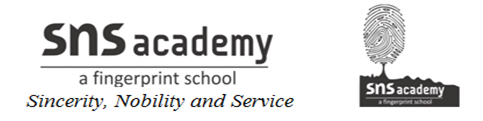 Comparison of NumbersIn comparison of numbers we will learn to compare 4-digit numbers. The same rules are applied to compare numbers having more than 4 digits.Compare: 

(a) 5869 and 4369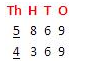 5 > 4 So, 5869 > 4369 

(b) 74186 and 74586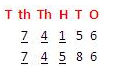 7 = 7 4 = 41 < 5

So, 74586 > 74186